Девочка Маша в музыкальном театре.Дидактическая игра, особенно в младших возрастных группах, рассматривается в дошкольной педагогике как метод обучения детей сюжетно-ролевому поведению: умению взять на себя определенную роль, выполнить правила игры, развернуть ее сюжет.1 Балет2 Симфонический Оркестр3 Композитор4 Хор5 Народный оркестр6 Зрительный залБалет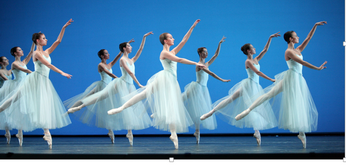 Симфонический Оркестр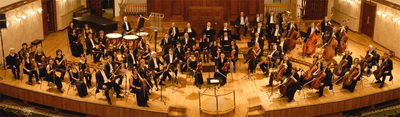 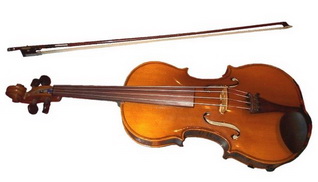 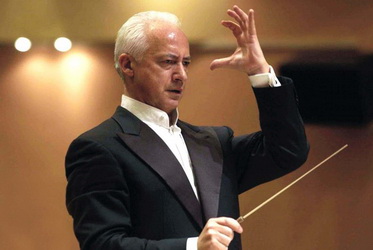 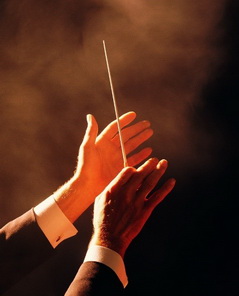 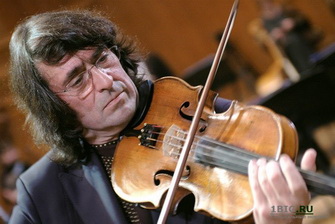 Композитор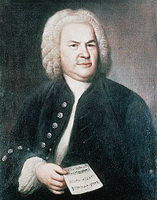 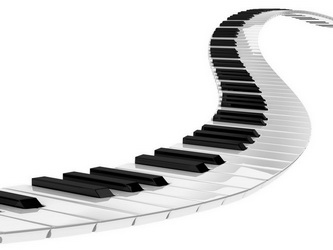 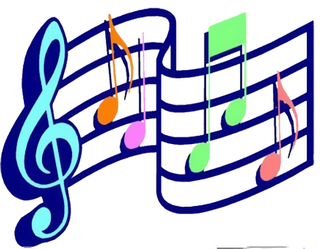 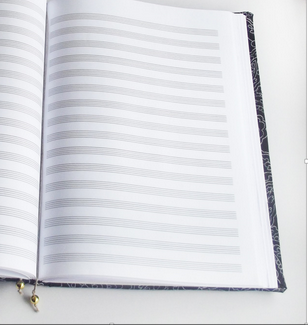 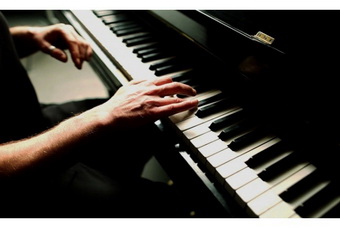 Народный оркестр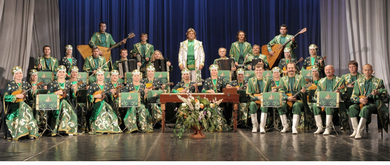 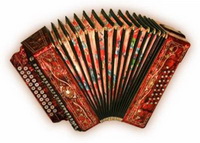 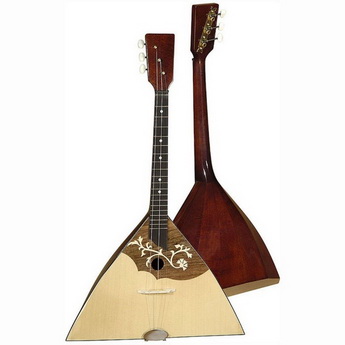 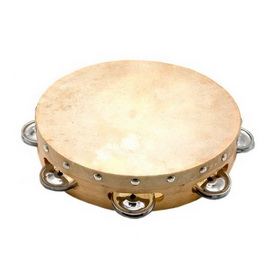 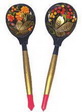 Зрительный зал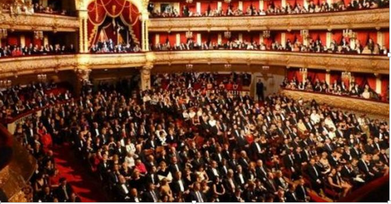 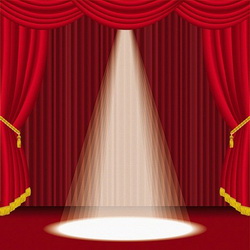 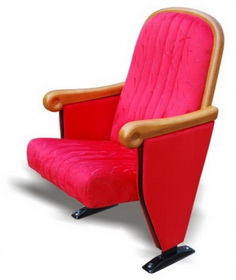 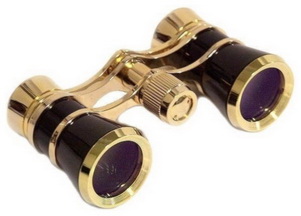 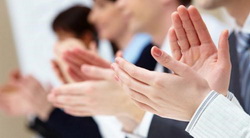 Хор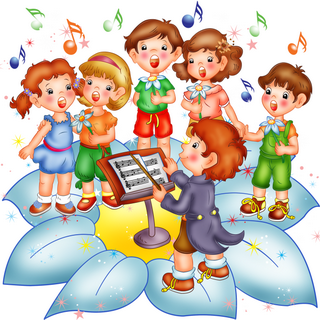 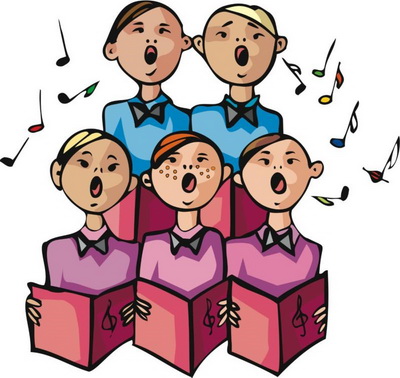 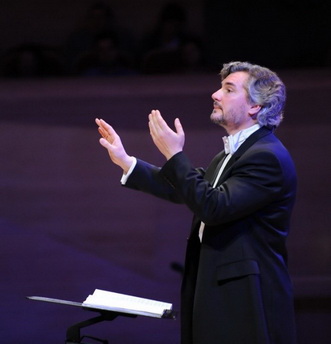 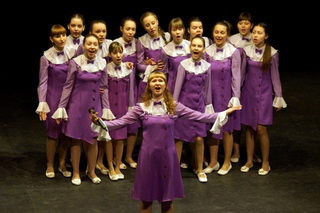 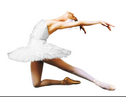 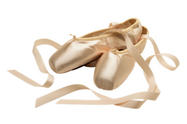 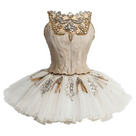 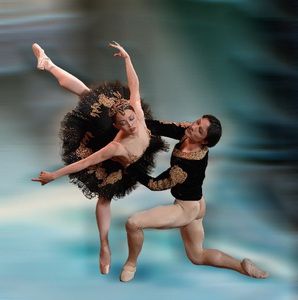 